VSTUPNÍ ČÁSTNázev moduluF3 Vlastnosti látek – Strojírenství (M)Kód modulu23-m-4/AK77Typ vzděláváníVšeobecné vzděláváníTyp moduluvšeobecně vzdělávací průpravnýVyužitelnost vzdělávacího moduluKategorie dosaženého vzděláníM (EQF úroveň 4)Skupiny oborů23 - Strojírenství a strojírenská výrobaVzdělávací oblastiPR - Člověk a přírodaKomplexní úlohaObory vzdělání - poznámky23-41-M/01 StrojírenstvíDélka modulu (počet hodin)20Poznámka k délce moduluPlatnost modulu od30. 04. 2020Platnost modulu doVstupní předpokladyFyzika: Zvládnutí modulu F1 a F2. Matematika: početní operace s racionálními čísly, zaokrouhlování výsledků, úpravy jednoduchých algebraických výrazů, řešení rovnic.JÁDRO MODULUCharakteristika moduluModul je součástí přírodovědného vzdělávání, vzdělávací oblasti Člověk a příroda. Přírodovědné vzdělávání je v odborném školství spjato s odborným vzděláváním. Cílem je naučit žáky řešit pomocí porozumění fyzikálním jevům problémové situace v praxi oboru vzdělání a občanském životě. To se projevuje důrazem na poznání aplikací probíraných jevů nejen v občanském životě, ale i v oboru vzdělání, na propojování všeobecně vzdělávací složky vzdělávání se složkou odbornou. Tomuto cíli je podřízen i výběr témat.Obsahový okruh: Cílem je popsat a objasnit žákům vybrané fyzikální jevy, jejichž znalost a porozumění uplatní v odborném vzdělávání a výkonu povolání i v občanském životě; tj. popsat a objasnit žákům vybrané fyzikální jevy v souvislostech s technikou a pracovní postupy v oboru vzdělání – zde Strojírenství. Modul svým obsahem a pojetím navazuje na kompetence, které si žák přináší ze základního vzdělávání z fyziky a matematiky a z modulů F1, F2. Dále tyto kompetence rozvíjí zejména směrem k aplikacím v oboru.Očekávané výsledky učení1. Žák popíše rozdíly ve struktuře monokrystalu a polykrystalu a rozdíly v jejich mechanických vlastnostech. 2. Žák na příkladech z oboru vzdělání popíše vlastnosti těles z pevných látek při působení sil (deformace, pružnost, pevnost) a jejich uplatnění v praxi oboru vzdělání.3. Žák popíše vlastnosti kapalin a plynů (nestlačitelnost, stlačitelnost), jevy statické (tlak, kapilární jevy), jevy v proudící kapalině a plynu. Jejich uplatnění v přírodě, běžném životě a technice používané v oboru vzdělání.4. Žák vysvětlí pojem vnitřní energie látkových těles. 5. Žák na příkladech z oboru vzdělání popíše využití tepelných vodičů a tepelných izolantů v přírodě, běžném životě a v technice používané v oboru vzdělání.6. Žák na příkladech z oboru vzdělání popíše změny skupenství látek a jejich uplatnění v přírodě, běžném životě a v technice oboru vzdělání. Vysvětlí pojem vlhkost vzduchu, vznik mlhy v přírodě, běžném životě a uplatnění v praxi oboru vzdělání. 7. Žák vysvětlí fázový diagram vody a uplatnění Gibbsova pravidla v diagramech materiálů o více složkách používaných ve strojírenství.8. Žák řeší jednoduché úlohy tepelné výměny související s běžným životem a oborem vzdělání.9. Žák vysvětlí pomocí stavové rovnice plynu jevy z praxe a oboru vzdělání související se změnami tlaku, objemu a teploty plynu.Obsah vzdělávání (rozpis učiva)Struktura a vlastnosti těles z pevných látek při působení sil (deformace, pružnost, pevnost) a jejich uplatnění v praxi oboru vzdělání.Vlastnosti kapalin a plynů (nestlačitelnost, stlačitelnost), jevy statické (tlak, kapilární jevy), jevy v proudící kapalině a plynu. Jejich uplatnění v přírodě, běžném životě a technice používané v oboru vzdělání.Vnitřní energie látkových těles. Tepelné vodiče a tepelné izolanty, jejich uplatnění v přírodě, běžném životě a  v technice používané v oboru vzdělání.Změny skupenství látek a jejich uplatnění v přírodě, běžném životě a v technice oboru vzdělání. Fázový diagram, Gibbsovo pravidlo a jeho uplatnění. Vysvětlí pojem vlhkost vzduchu, vznik mlhy v přírodě, běžném životě a uplatnění v praxi oboru vzdělání. Jednoduché úlohy k tepelné výměně související s běžným životem a oborem vzdělání.Uplatnění stavové rovnice plynu při výkladu jevů k z běžného života a oboru vzdělání souvisejících se změnami tlaku, objemu a teploty plynu.Učební činnosti žáků a strategie výukyPro dosažení výsledků učení jsou doporučeny následující činnosti:výklad učitele s ilustračními příklady – navazuje na základní vzdělání a doplňuje příklady z oboru vzdělání, zde praktické činnosti a situace v činnostech ve strojírenství. Příklady uplatnění v oboru vzdělání učitel získá konzultací s učiteli odborných předmětů. řízená diskuze k uplatnění fyzikálních jevů v běžném životě a oboru vzdělánížákovské miniprojekty skupinová práce (práce s pracovními listy, práce, měření, vyhledávání dat na technických zařízeních, vyhledání a zpracování dat na počítači)individuální práce (práce s pracovními listy, práce, měření, vyhledávání dat na technických zařízeních, vyhledání a zpracování dat na počítači)měření v učebněměření na pracovišti praktické přípravy exkurze do strojírenského podniku Zařazení do učebního plánu, ročníkVÝSTUPNÍ ČÁSTZpůsob ověřování dosažených výsledkůVýsledky učení se ověřují jak průběžně, tak i v závěru modulu. Při hodnocení je kladen důraz na hloubku porozumění učivu, schopnosti aplikovat poznatky v praxi.Učitel kombinuje různé metody ověřování:dialog učitele se žákemřízená diskusepráce s počítačempráce s pracovními listypozorování činností žáka (při měření fyzikálních veličin, při výpočtech, při vyhledávání relevantních údajů o přístrojích, v diskusích, v přípravě a prezentaci žákovských miniprojektů)Kritéria hodnoceníUvedené hodnocení body lze využít postupně dle činností žáků k formativnímu hodnocení, součtu bodů k hodnocení sumativnímu. Uvedené rozpětí v bodovém ohodnocení umožňuje zohlednit v hodnocení i míru podpory, kterou žák při řešení úlohy potřeboval. Hodnocení známkou lze využít k sumativnímu hodnocení, pokud se v rámci ŠVP používá známkování.Žák popíše rozdíly ve struktuře monokrystalu a polykrystalu a rozdíly v jejich mechanických vlastnostech. Max. 10 bodů.Žák na příkladech z oboru vzdělání popíše vlastnosti těles z pevných látek při působení sil (deformace, pružnost, pevnost) a jejich uplatnění v praxi oboru vzdělání. Max. 15 bodů.Žák popíše vlastnosti kapalin a plynů (nestlačitelnost, stlačitelnost), jevy statické (tlak, kapilární jevy), jevy v proudící kapalině a plynu. Jejich uplatnění v přírodě, běžném životě a technice používané v oboru vzdělání. Max. 15 bodů.Žák vysvětlí pojem vnitřní energie látkových těles. Max. 5 bodů.Žák na příkladech z oboru vzdělání popíše využití tepelných vodičů a tepelných izolantů v přírodě, běžném životě a  v technice používané v oboru vzdělání. Max. 5 bodů.Žák na příkladech z oboru vzdělání popíše změny skupenství látek a jejich uplatnění v přírodě, běžném životě a v technice oboru vzdělání. Vysvětlí pojem vlhkost vzduchu a vznik mlhy v přírodě, běžném životě a uplatnění v   praxi oboru vzdělání. Max. 10 bodů.Žák vysvětlí fázový diagram vody a uplatnění Gibbsova pravidla v diagramech materiálů o více složkách používaných ve strojírenství. Max. 10 bodů.Žák řeší jednoduché úlohy tepelné výměny související s běžným životem a oborem vzdělání. Max. 15 bodů.Žák vysvětlí pomocí stavové rovnice plynu jevy z praxe a oboru vzdělání související se změnami tlaku, objemu a teploty plynu. Max. 15 bodů.Hodnocení body: K získání hodnocení výborný, chvalitebný, dobrý, dostatečný musí žák v každé položce bodového hodnocení dosáhnout alespoň 2 body. Po splnění této podmínky je žák na základě celkového počtu bodů klasifikován příslušnou známkou. Učitel přitom přihlíží k schopnostem žáka, které jsou dány např. specifickými poruchami učení nebo zdravotními a psychickými handicapy. Využívá i formativní hodnocení.Hodnocení známkou:100–81 bodů … výborný80– 61 bodů … chvalitebný 60–41 bodů  … dobrý 40–21 bodů  … dostatečný 20–0 bodů … nedostatečnýDoporučená literaturaLepil, O., Bednařík, M., Hýblová, R.: Fyzika pro střední školy I. Praha, Prometheus 1993, 2012. ISBN 978-80-7196-428-5.Lepil, O., Bednařík, M., Hýblová, R.: Fyzika pro střední školy II. Praha, Prometheus 1993, 2012. ISBN 978-80-7196-429-2.Miklasová, Věra: Sbírka úloh z fyziky pro SOŠ a SOU. Praha, Prometheus 1999. ISBN 978-80-7196-377-6.M. Bartošek, F. Procházka, M. Staněk, Z. Bobková: Sbírka řešených úloh z aplikované matematiky pro střední školy pro technické obory se strojírenským základem. NÚV 2018, Praha. viz http://www.nuv.czPříklady uplatnění v oboru vzdělání učitel získá konzultací s učiteli odborných předmětů, případně z učebnic pro odbornou složku vzdělávání v oboru.Metodika žákovských miniprojektů je popsána v publikaci NÚV, viz  http://www.nuv.cz/uploads/projekty_Aplikovane_ulohy_v_matematice.pdfPoznámkyVzdělávací modul je vzhledem k významu pro další vzdělávání včetně odborné praxe zařazen jako úvodní.Počet hodin je orientační, učitel jej přizpůsobí vstupní úrovni kompetencí žáků a podmínkám školy.Obsahové upřesněníVV - Všeobecné vzděláváníMateriál vznikl v rámci projektu Modernizace odborného vzdělávání (MOV), který byl spolufinancován z Evropských strukturálních a investičních fondů a jehož realizaci zajišťoval Národní pedagogický institut České republiky. Autorem materiálu a všech jeho částí, není-li uvedeno jinak, je Miroslav Bartošek. Creative Commons CC BY SA 4.0 – Uveďte původ – Zachovejte licenci 4.0 Mezinárodní.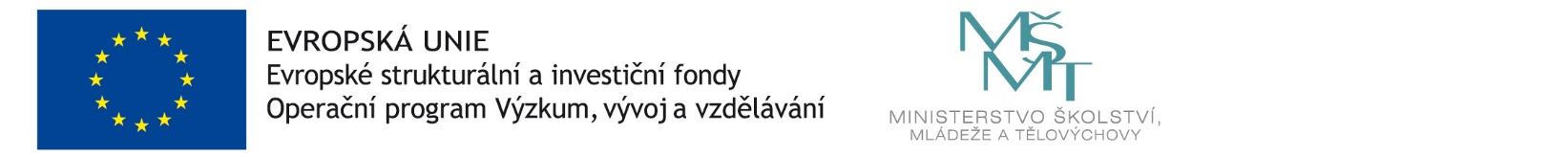 